             REGISTRO DELLE PRESENZE MENSILIAl termine del tirocinio il registro compilato e firmato va inviato via mail al docente responsabile della registrazione dei crediti F insieme all’attestato di valutazione del tirocinio   Timbro e firma del responsabile aziendale_____________________Totale ore 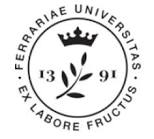 Università degli Studi di FerraraMese Anno Soggetto promotore del tirocinioUniversità degli studi di FerraraVia Ariosto 3544121 FerraraDati del tirocinanteDati del tirocinanteAzienda sede di tirocinioAzienda sede di tirocinioCognomeCognomeNomeNomeDataOggetto del tirocinion. oreFirma tirocinante01020304050607080910111213141516171819202122232425262728293031